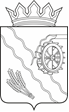 Дума Шегарского районаТомской областиРЕШЕНИЕс. Мельниково15.11.2022г.                                                                                        № 250                             О реализации муниципальной программы «Развитие туризма на территории Шегарского района на 2022-2024 годы» за десять месяцев 2022 года         Рассмотрев и обсудив представленную информацию о реализации муниципальной программы «Развитие туризма на территории Шегарского района на 2022-2024 годы» за десять месяцев 2022 года,ДУМА ШЕГАРСКОГО РАЙОНА РЕШИЛА:           Принять к сведению информацию о реализации муниципальной программы «Развитие туризма на территории Шегарского района на 2022-2024 годы» за десять месяцев 2022 года.Председатель Думы   Шегарского района				   Л.И.Нистерюк    	                  Информация о реализации программы «Развитие туризма на территории Шегарского района на 2022-2024 годы» за десять месяцев 2022 года.по итогам III кварталов 2022 г.      Муниципальная программа «Развитие туризма на территории Шегарского района на 2022-2024 годы», утверждена постановлением администрации Шегарского района от 29.09.2021 года № 893. Цель Программы                      Развитие туризма на территории Шегарского районаЗадачи муниципальной программы:- организация деятельности туристических объектов, используемых в целях туризма и отдыха-организация и проведение событийного туризма на территории района;-эстетическое оформление и благоустройство туристически привлекательных местПланируемые результатыИзготовление электронного перечня действующих туристических объектов Шегарского района с краткой исторической справкой;Увеличение численности посетителей на массовых культурно-досуговых и физкультурно-массовых мероприятиях;Повышение уровня духовно-нравственного воспитания подрастающего поколения, а так же сохранение местных традиций;Повышение имиджа Шегарского района, как района благоприятного для туризма.Итоги реализации программы за 3 квартала2022 г         По задаче 1: организация деятельности туристических объектов, используемых в целях туризма и отдыха         Основные туристические  объекты:          1) Краеведческий музей Шегарского района ( 5 168 посетителей за 9 месяцев)         2) Комната музей им.И.М.Смоктуновского (зимой 2021приезжала внучка Смоктуновского –Анастасия)         3) Богородская церковь. (После двухлетнего перерыва возобновился крестный ход с чудотворной иконой        4) Строящийся храм иконы Божией Матери «Всех скорбящих Радость» в с.Нащеково (Ежегодно проходят массовые народные праздники, организованные жителями)        5) комната-музей им.М.Халфиной в ОГАУ «Лесная дача» (в течении года музей посетило 7 организованных групп из Томска, Новосибирска. более 50 участников).        6) Парк им.Пушкина –это одно из самых благоустроенных уличных  мест для организации событийного туризма( В течении года в парке состоялось 7 самых массовых мероприятий таких как:, «Играй, гармонь», Праздник села, «Масленица» и т.д.)        7) Стадион «Кедр», спорткомплекс им.С.Белова –это самый крупный объект в районе по проведению массовых спортивных мероприятий-спортивно-событийный туризм ( За этот год состоялось 13 межрайонных и областных мероприятий. Одно из самых массовых -это открытые региональные соревнования по спортивному ориентированию «Томь 2022». Около 200 участников из 9 регионов.       8) комната-музей Белорусской культуры в с.Монастырка (В этом году посетили музей 3 организованные группы из с.Мельниково –группа учителей, и дети из СОШ№2 в рамках летнего оздоровительного лагеря, и группа школьников Монастырской школы)       9) Озеро «Родниковое» с.Мельниково (в марте проходит областной фестиваль «Народная рыбалка», собирающий по 1 тысячи рыбаков-любителей и профессионалов, и около пяти тысяч зрителей.      10) Озеро «Лебяжье» (На озере ежегодно проходят крещенские купания в феврале, летом отдыхает огромное количество туристов. Точного подсчета отдыхающих не ведется, так как, зона отдыха не имеет ограждений и является общедоступной.)      11) Детский образовательно-оздоровительный лагерь «Обская волна» (не функционирует 3 год)      Мероприятия, которые были запланированы к проведению в 2022 году:-изготовление и установка знаков навигации (д.Татьяновка - комната музей им. И.М.Смоктуновского, с.Нащеково – дом С.А.Белова, спортивный комплекс им. С.А.Белова (10,5);-приобретение и установка стендов на стадионе «Кедр» («Спортивная честь и слава Шегарского района»(60,0);-конкурс проектов, среди краеведческих школьных музеев, направленных на изучение истории родного края(10,0)Не проведены в связи с отсутствием финансирования.         По задаче 2:организация и проведение событийного туризма на территории района         За 9 месяцев текущего года состоялось 10 самых массовых мероприятий. 7 праздничных программ в парке им. Пушкина (Межрайонный фестиваль любителей гармони «Играй, гармонь любимая», народные гуляния «Праздник села» и др.);  2 на стадионе «Кедр» (областные соревнования по спортивному ориентированию «Российский Азимут», открытые региональные соревнования по спортивному ориентированию «Томь 2022»). «Крестный ход» с чудотворной иконой. На мероприятие съехались паломники не только из Томской области. Около пяти ста человек прошли от Богородской церкви с.Мельниково до поклонного креста в Старой Шегарке.         В рамках культурно-массовых и физкультурно-спортивных мероприятий по плану мероприятий учреждений было запланировано изготовление сувенирной продукции, баннеров с изображением знаменитых людей района, знаменательных дат, достопримечательностей и т. на сумму 17,0. Мероприятие не исполнено в связи с отсутствием финансирования.        По задаче 3 «Эстетическое оформление и благоустройство туристически привлекательных мест» на 22 год мероприятий не было запланировано.        В связи с открытием работы президентского проекта по участию школьников в культурно-познавательных программах, группа учащихся от Шегарского района (10 школьников из с.Мельниково и п.Победа) в октябре текущего года смогла посетить города Казань и Великий Болгар по маршруту «Волжская Булгария».          По итогам конкурса проектов в рамках реализации государственной программы  «Развитие культуры и туризма в Томской области» от Шегарского района победителем стал проект «Организация экскурсионных туров обучающихся школ Шегарского района». На осенних каникулах 44 школьника из Побединской школы посетили экскурсии в г.Томске. Общая сумма проекта была 105600. Областная субсидия 100320 и 5280 софинансирование из местного бюджета. 